EOP-92MZE-000027-201815.05.2018r.Dotyczy:   przerw w dostawie energii elektrycznej dla mieszkańców zasilanych ze stacji transformatorowych:21.05.2018r. w godz. 0830-1330 Chełmno Kolonia obw. 10022.05.2018r. w godz. 2300-0200 Falęcin 223.05.2018r. w godz. 0300-0600 Grudziądz ul. Podhalańska, ul. Sportowców24.05.2018r. w godz. 0900-1400 Blizno 1,2,3,4,5,6, Blizienko 1,2,3,4,5,624.05.2018r. w godz. 0800-1200 Grudziądz ul. Marcinkowskiego 6, ul. Toruńska 25,27,27b25.05.2018r. w godz. 0800-1300 Wałycz 325.05.2018r. w godz. 0900-1100 Wąbrzeźno Piekarnia25.05.2018r. w godz. 1130-1430 Zakrzewo 1,5,6, Kitnowo 1,2,3, Szumiłowo 1,2,3Za uciążliwości związane z wyłączeniem prądu przepraszamy  Do wiadomości otrzymują: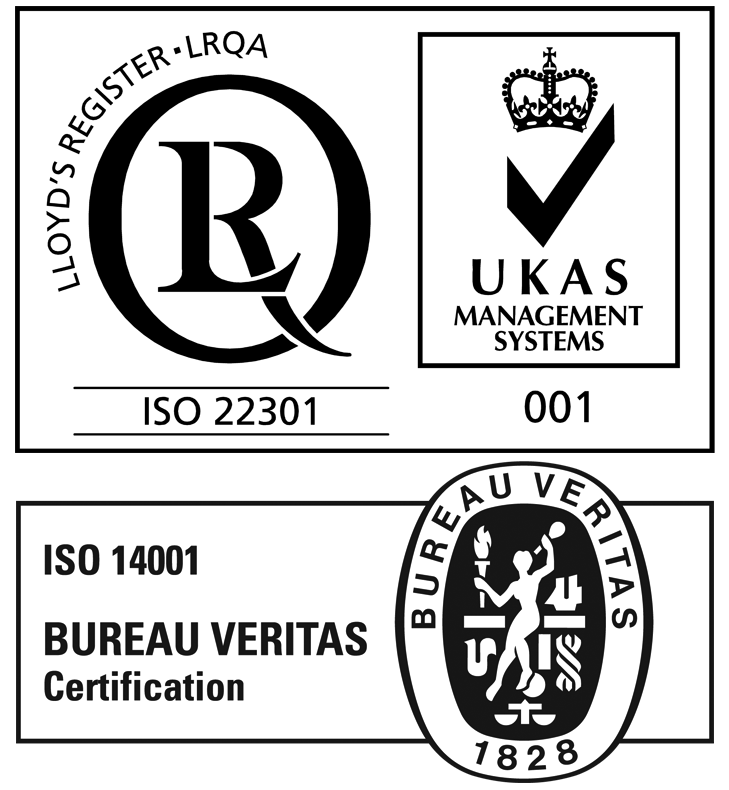 Redakcja Gazety PomorskiejUrząd Gminy RyńskUrząd Miasta ChełmnoUrząd Gminy Papowo BiskupieUrząd Miasta WąbrzeźnoUrząd Miasta GrudziądzUrząd Gminy KsiążkiUrząd Miasta i Gminy Radzyń